мотивировать население на своевременное прохождение     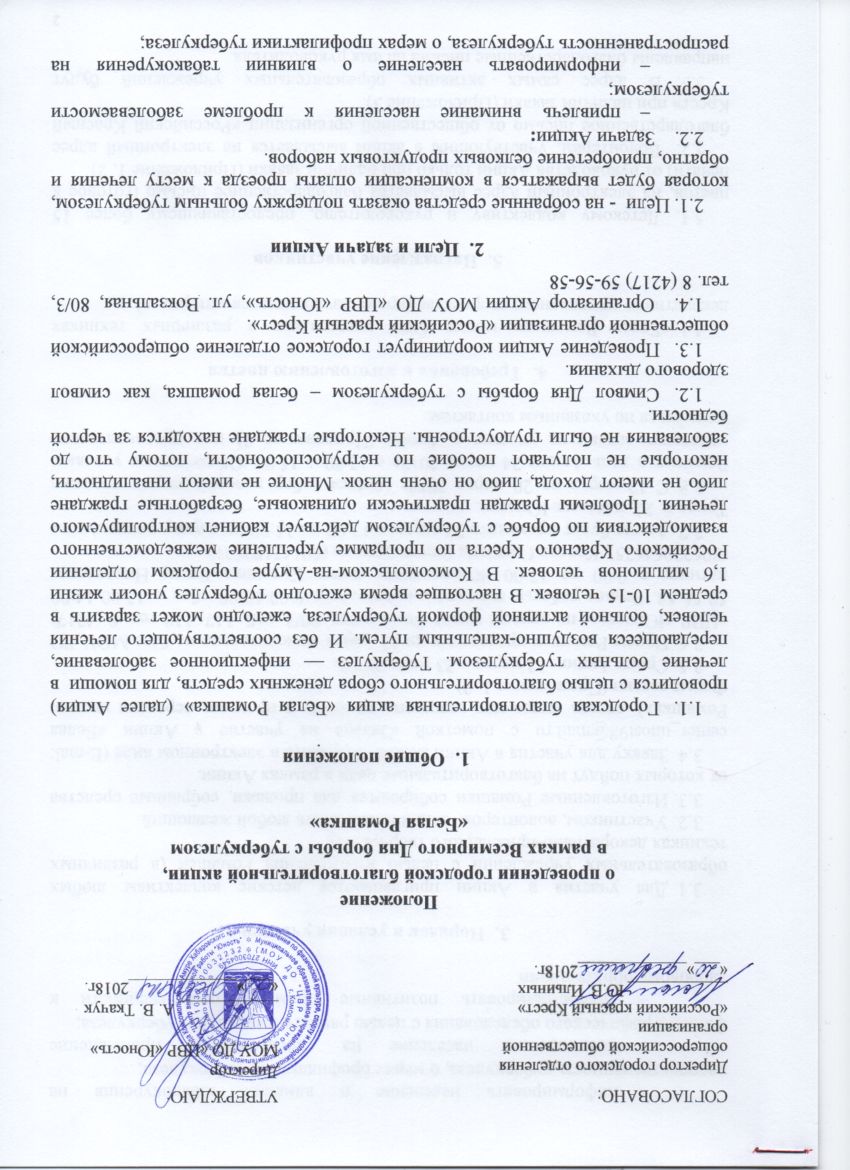 мотивировать население на своевременное прохождение флюорографического обследования с целью раннего выявления туберкулеза; пропагандировать позитивные примеры приверженности к здоровому образу жизни.Порядок и условия участия Для участия в Акции приглашаются детские коллективы любых образовательных учреждений с целью изготовления Ромашек (в различных техниках декоративно-прикладного творчества).Участником, волонтером  акции может стать любой желающий.Изготовленные Ромашки собираются для продажи, собранные средства от которых пойдут на благотворительные цели в рамках Акции. Заявку для участия в Акции можно направить в электронном виде (E-mal: center_unost98@mail.ru с пометкой «Заявка на участие в Акции «Белая Ромашка»), отдать лично или заполнить на месте в процессе передачи цветов. Форма заявки (Приложение 1, 2).Сроки Акции: 12 марта – 23 марта 2018гПрием Ромашек проводится до 23 марта включительно на базе МОУ ДО «ЦВР «Юность», по адресу: улица Вокзальная, 80/3, каб. 117, 118 тел. 8 (4217) 59-56-58. Режим работы: понедельник-четверг с 9:00-18:00 обед с 13:00-14:00 пятница с 9:00 до 13:00. Контактные лица: Куракина Елена Николаевна (89622964625), Косова Светлана Владимировна (89142183631). Акция будет проходить 24 марта с 13:00 до 15:00 по адресу улица Аллея Труда д. 22, площадь Юности. С 12 марта по 20 марта 2018г ведётся набор волонтёров для продажи Ромашек в день Акции 24 марта 2018г с 13.00 – 15.00. Обязательное условие: направить заявку на участие в Акции (Приложение 3) или предварительно записаться по указанным контактам. Требования к изготовлению цветка«Белая Ромашка» может быть изготовлена в различных техниках декоративно-прикладного творчества (кроме пачкающегося материала);Награждение участниковДетскому коллективу и руководителю, предоставившему более 15 цветов, на электронный адрес высылается благодарственное письмо (готовое к печати) от руководства Акции только при наличии заявки (Приложение 1, 2). Волонтерам, участвующим в акции высылается на электронный адрес благодарственное письмо от общественной организации «Российский Красный Крест» при наличии заявки (Приложение 3).В адрес самых активных образовательных учреждений будут направлены благодарственные письма на имя руководителя.Информация об итогах Акции будет размещена на страницах в социальных сетях и на официальном сайте МОУ ДО «ЦВР «Юность» по адресу: http://юность.онлайн до 27 марта 2018г.Дополнительная информацияПункт сбора гуманитарной помощи (новое постельное бельё, средства гигиены, новые вещи)  проводится на базе общественной организации «Российский Красный Крест», по адресу Аллея Труда  59. «Нью Лайф», тел. 57-24-81. Приложение 1Форма заявки от образовательного учреждения* Если вы желаете получать новости о предстоящих мероприятиях Центра внешкольной работы «Юность» через группу WhatsApp, то укажите в пустой строке ниже номер телефона:________________________________________________________________номер телефона, подписьПриложение 2Форма заявки от коллектива или педагога* Если вы желаете получать новости о предстоящих мероприятиях Центра внешкольной работы «Юность» через группу WhatsApp, то укажите в пустой строке ниже номер телефона:________________________________________________________________номер телефона, подписьПриложение 3Заявка волонтера на Акцию «Белая Ромашка»* Если вы желаете получать новости о предстоящих мероприятиях Центра внешкольной работы «Юность» через группу WhatsApp, то укажите в пустой строке ниже номер телефона:________________________________________________________________номер телефона, подписьФИО руководителяНазвание учрежденияЭлектронный адрес, контактный телефонКоличество сделанных цветковФИО педагогаНазвание учрежденияНазвание детского или молодёжного коллектива (класс, группа, объединение, и др.)Электронный адрес, контактный телефонКоличество сделанных цветковФИО волонтераНазвание учрежденияНазвание детского или молодёжного коллектива (класс, группа, объединение, и др.)Электронный адрес, контактный телефон